Адыгейский филиал «Россети Кубань» принял на баланс 40 энергообъектовВ рамках программы консолидации в Адыгейском филиале компании «Россети Кубань» с начала 2023 года энергетики приняли в эксплуатацию 20 подстанций и 22 линии электропередачи 10-0,4 кВ общей протяженностью более 40 км в Апшеронском, Белореченском районах Краснодарского края, а также городе Майкопе, Майкопском, Красногвардейском и Кошехабльском районах Республики Адыгея. В связи с отсутствием у собственника возможности надлежащего содержания и эксплуатации на баланс энергокомпании приняты бесхозяйные электросетевые активы, а также имеющее правообладателей энергооборудование по договорам аренды и безвозмездной передачи. Программа консолидации электросетевого комплекса направлена на создание условий для надежного электроснабжения потребителей, устойчивого и динамичного развития энергосистемы. Одно из главных преимуществ консолидации – возможность установки единых тарифов на передачу электроэнергии и технологическое присоединение новых заявителей.Энергетики напоминают, эксплуатация объектов сетевой инфраструктуры (подстанций, линии электропередачи) должна осуществляться в строгом соответствии с техническими правилами, нарушение которых может привести к негативным последствиям как для сторонних лиц, так и для собственников объектов. Изношенное оборудование зачастую становится причиной технологических нарушений, снижения качества электроснабжения и роста энергопотерь.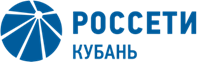 Публичное акционерное общество«Россети Кубань» ПРЕСС-РЕЛИЗ 13.09.2023 Компания «Россети Кубань» отвечает за транспорт электроэнергии по сетям 220-110 кВ и ниже на территории Краснодарского края, Республики Адыгея и федеральной территории «Сириус». Входит в Группу «Россети». В составе энергосистемы 11 электросетевых филиалов. Общая протяженность линий электропередачи – 93,6 тыс. км. Управляет 743 подстанциями 35 кВ и выше трансформаторной мощностью 11,8 тыс. МВА. Площадь обслуживаемой территории – 83,3 тыс. кв. км с населением более 6 млн человек. «Россети Кубань» – крупнейший налогоплательщик региона. Телефон горячей линии: 8-800-220-0-220 (звонок по России бесплатный).Контакты: Дирекция по связям с общественностью и СМИ ПАО «Россети Кубань»тел.: (861) 212-24-68; e-mail: smi@rosseti-kuban.ru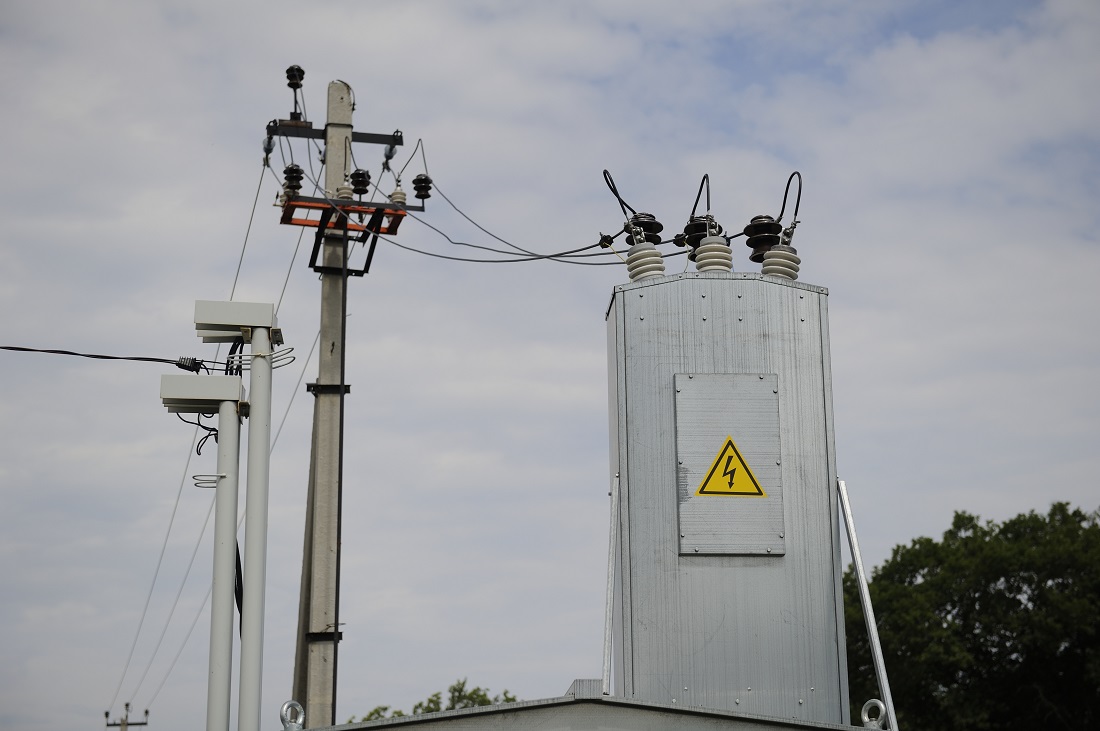 